Poniedziałek, 04.05.20Witajcie!Temat na dziś : MOJA  MOC  JEST  W  MOICH EMOCJACHCel: rozpoznawanie i nazywanie emocji/uczućPatrząc na obrazki, dopasuj do nich i podpisz uczucia/emocje : 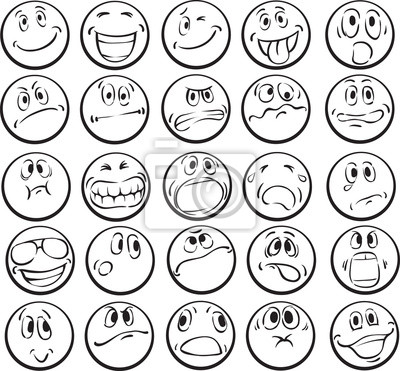 nazwy uczuć: Miłość, złość, smutek, radość,  rozczarowanie, zachwyt, zdziwienie, wstyd, nienawiść, strach, wzruszenie, żal, zadowolenie, ciekawość, ….Które z tych emocji/uczuć są przyjemne, a które nieprzyjemne?                                                                              wypisz:Uczucia przyjemne                                                         uczucia nieprzyjemne……………………                                                       …………………………………                                                       …………………………………                                                       …………………………………                                                       …………………………………                                                       …………………………………                                                       ……………Zadanie: zastanów się , co teraz czujesz, nazwij to uczucie/emocje  i narysuj je!Teraz czuję ………………………………, bo …………….....Rysunek mojego uczucia :Pozdrawiam                                                                                                                                                                  c.Beata